فرم درخواست مجوز انتشار نشریات دانشگاهی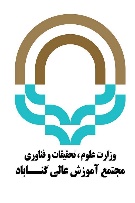 منطبق بر دستورالعمل اجرایی ضوابط ناظر بر فعالیت نشریات دانشجوییمجتمع آموزش عالی گناباد/ معاونت آموزشی، پژوهشی و دانشجویی-فرهنگیتوضیحات لازم در خصوص تکمیل فرم درخواست مجوز نشریات دانشگاهیمتقاضی امتیاز انتشار نشریات دانشگاهی باید درخواست خود را به صورت کتبی و در قالب این فرم و تکمیل کلیه مشخصات خود، مدیرمسئول، سردبیر، زمینه و ترتیب انتشار به دبیرخانه کمیته ناظر بر نشریات دانشگاه تحویل دهد. (ماده 12) *  زمینه انتشار: نشریات دانشگاهی موظفند صرفاً در زمینه‌هایی که مجوز اخذ کرده‌اند به فعالیت بپردازند. (ماده 12، تبصره 2)یک نشریه می‌تواند در چند زمینه همزمان فعالیت کند. این درحالی است که انجمن‌های علمی به عنوان صاحب امتیاز و شخص حقوقی، می‌بایست صرفاً در همان حوزه تخصصی خود فعالیت نمایند. **  ترتیب انتشار:نشریات موظفند توالی انتشار مندرج در امتیاز خود را رعایت کنند. در غیر اینصورت پس از سه مرحله متوالی عدم انتشار، صاحب امتیاز برای پاسخگویی به کمیته ناظر احضار و در صورت عدم ارائه دلایل قانع کننده، مجوز نشریه لغو می‌‎شود. (ماده 25)متقاضی امتیاز انتشار گاهنامه باید حداقل و حداکثر زمان انتشار نشریه خود را در درخواست کتبی خود مشخص نمایند. (ماده 12، تبصره 3)متقاضیان نشریات دوماهنامه و فصلنامه می‌توانند ویژه‌نامه یا تک شماره پس از اخذ مجوز دوباره، منتشر نمایند. (استعلام شورای مرکزی ناظر)***  متقاضی امتیاز نشریات می‌بایست نوع انتشار نشریه در فضای مجازی اعم از پیام رسان‌ها(داخلی / خارجی)، وبلاگ‌ها و سایت‌ها، با ذکر آدرس دقیق )پیام‌رسان، وبلاگ و سایت مورد نظر) در فرم مربوطه مرقوم نمایند.****   متقاضی امتیاز نشریه باید دارای شرایط زیر باشد: (ماده 13)یکی از دانشجویان یا اعضای هیأت علمی به عنوان شخص حقیقی یا تشکل، نهاد، انجمن، کانون یا یکی از بخش‌های دانشگاه یا هر شخص حقوقی دیگر در دانشگاهعدم محکومیت منجر به توبیخ کتبی و درج در پرونده یا بالاتر در مورد دانشجویان و انفصال موقت از خدمت در مورد اعضای هیأت علمی.افراد مشمول بند 2 پس از یک سال از پایان محرومیت می‌توانند به عنوان صاحب امتیاز نشریات دانشگاهی فعالیت کنند و درصورت محکومیت مجدد به طور دائم محروم می‌شوند.*****   شرایط مدیرمسئول به شرح زیر است: (ماده 14)دانشجو بودن یا عضو هیأت علمی یا مدیر یکی از واحدهای همان دانشگاهعدم محکومیت منجر به توبیخ کتبی و درج در پرونده یا بالاتر در مورد دانشجویان، انفصال موقت از خدمت در مورد اعضای هیأت علمی و عدم محکومیت منجر به توبیخ کتبی و درج در پرونده یا بالاتر در کمیته تخلفات اداری برای کارکنان.عدم سابقه مشروطی برای دو نیم سال متوالی یا سه نیم سال متناوب برای دانشجویانگذراندن دو نیم سال تحصیلی و حداقل 28 واحد درسی. دانشجویان کارشناسی ناپیوسته و کارشناسی ارشد ناپیوسته و دکتری از شمول مستثنی هستند.عدم شهرت به فساد اخلاق. شهرت به فساد اخلاق صرفاً با اجماع کلیه اعضای کمیته ناظر قابل احراز است.افراد مشمول بند 2 پس از یک سال از پایان محرومیت می‌توانند به عنوان مدیرمسئول نشریات دانشگاهی فعالیت کنند و درصورت محکومیت مجدد به طور دائم محروم می‌شوند.سایر نکات: سردبیر نشریه باید کلیه شرایط مدیر مسئول را دارا باشد. (ماده 14، تبصره 5)انتشار نخستین شماره نشریه منوط به طی دوره آموزشی و اخذ گواهی پایان دوره توسط صاحب امتیاز، مدیرمسئول و سردبیر است. (ماده 15)هیچ کس نمی‌تواند در زمان واحد صاحب امتیاز، مدیرمسئول و سردبیر بیش از یک نشریه باشد. (ماده 16)درج شناسنامه نشریه شامل زمینه نشر، نام صاحب امتیاز، مدیرمسئول، سردبیر یا شورای سردبیری دانشگاه صادرکننده مجوز، شماره، تاریخ انتشار و دوره نشر در هر شماره نشریه الزامی است. (ماده 18)مسئولیت کلیه مطالب مندرج در نشریه به عهده مدیرمسئول است و وی موظف است سه نسخه از هر شماره را بلافاصله پس از انتشار به دبیرخانه کمیته ناظر دانشگاه تحویل دهد. (ماده 23)چنانچه صاحب امتیاز نشریه‌ای متقاضی توزیع آن نشریه در سایر دانشگاه‌ها باشد، باید تقاضای خود را با ذکر محدوده توزیع و تعداد انتشار به دبیرخانه کمیته نشریات ارائه نماید. کمیته ناظر موظف است ظرف مدت معلوم در آیین‌نامه، درخواست را جهت اعلام نظر نهایی به کمیته ناظر دانشگاه مقصد ارسال کند. شورای مرکزی ناظر (وزارت علوم) موظف است پس از اعلام نظر دانشگاه مقصد، ظرف مدت دو ماه نسبت درخواست مزبور اعلام نظرکند. (ماده 19)طبق استعلام از شورای مرکزی نظارت بر نشریات وزرات علوم، نشریات می‌توانند جهت تأمین هزینه‌های چاپ یا تیراژهای بالا، از حامی مالی (اسپانسر) به تأیید کمیته نظارت بر نشریات دانشگاه، استفاده نمایند. طی این استعلام تأکید گردید که این نشریات نیز، صرفاً مجوز انتشار در داخل دانشگاه خواهند داشت و امکان انتشار آنها در خارج از دانشگاه وجود ندارد. در بخشی از نشریه، امکان تبلیغات برای حامی مالی وجود خواهد داشت.1 – مشخصات نشریه:        نام نشریه:                                                            مفهوم نام نشریه:  زمینه انتشار*:     فرهنگی                 اجتماعی            سیاسی             علمی               اقتصادی              هنری            ورزشی(عنوان‌های فرهنگی و اجتماعی، زمینه‌های عقیدتی – صنفی و رفاهی – خبری – طنز را نیز دربرمی‌گیرد.)  ترتیب انتشار**: روزنامه          هفته نامه          دوهفته نامه           ماهنامه           دوماهنامه           فصلنامه               ویژه‌نامه، تک‌شمارهگاهنامه        (حداقل           حداکثر           )    نوع انتشار در فضای مجازی***:                                                          آدرس محل انتشار: 2 – مشخصات صاحب امتیاز**** : الف) دانشجو / عضو هیأت علمی:اینجانب                                                 شماره دانشجویی / پرسنلی:                                                دانشکده:رشته تحصیلی / گروه آموزشی:                                      رشته / مقطع:                                                تعداد واحد گذرانده:نشانی و تلفن:ب) شخص حقوقی:اینجانب:                                                                         مسئول تشکل / نهاد / کانون / انجمن:با مطالعه کامل مفاد دستورالعمل اجرایی ضوابط ناظر بر فعالیت نشریات دانشگاهی (ابلاغ شده طی نامه شماره 10552/11 مورخ 27/6/86 وزارت علوم، تحقیقات و فناوری) ضمن پایبندی به قانون اساسی و تعهد به رعایت قوانین موضوعه و آیین‌نامه یاد شده خواهان انتشار نشریه با مشخصات فوق هستم.تاریخ، مهر و امضای صاحب امتیاز 3 – مشخصات مدیر مسئول*****:اینجانب                                             شماره دانشجویی / پرسنلی:                                                  دانشکده:رشته تحصیلی / گروه آموزشی / مدیر واحد اداری:                                  رشته تحصیلی:                         تعداد واحد گذرانده:نشانی و تلفن:تقاضای مدیرمسئولی نشریه                         به صاحب امتیازی                             را دارم. بدیهی است اینجانب ضمن پایبندی به قانون اساسی و تعهد به رعایت قوانین موضوعه و دستورالعمل اجرایی ضوابط ناظر بر فعالیت نشریات دانشگاهی (ابلاغ شده طی نامه شماره 10552/11 مورخ 27/6/86 وزارت علوم تحقیقات و فناوری) مسئولیت همه مطالب مندرج در نشریه یاد شده را به عهده خواهم گرفت و تعداد سه نسخه از هر شماره از نشریه را به دبیرخانه کمیته ناظر تحویل خواهم داد.تاریخ و امضای مدیرمسئول4 – مشخصات سردبیر:اینجانب                                             شماره دانشجویی / پرسنلی:                                                  دانشکده:رشته تحصیلی / گروه آموزشی:                                رشته تحصیلی:                                                  تعداد واحد گذرانده:نشانی و تلفن:تقاضای سردبیری نشریه                     به صاحب امتیازی                       را دارم. بدیهی است اینجانب نسبت به رعایت قانون اساسی و قوانین موضوعه و دستورالعمل اجرایی ضوابط ناظر بر فعالیت نشریات دانشگاهی ابلاغ شده طی نامه شماره 10552/11 مورخ 27/6/86 وزارت علوم تحقیقات و فناوری) پایبند خواهم بود.تاریخ و امضای سردبیر